					Vinet fröjdar människans  själ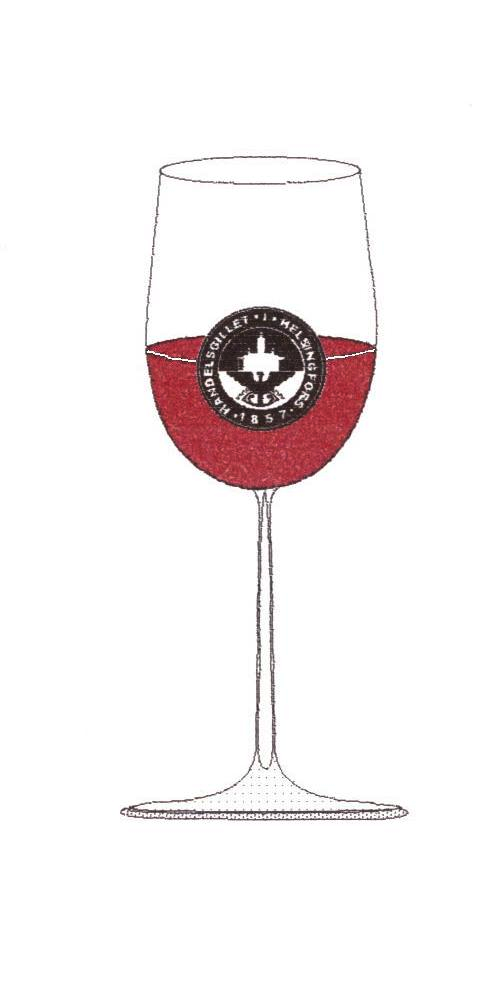                                                                                       Psaltaren 104:15				   VINKLUBBEN har nöjet att inbjuda till Tasting fredagen den  22 februari, 2019 kl. 18.00 i Donatorn. Kristian Stenius presenterar viner från vinets ursprungsländer: 587517  Vóila Vinyard Assyrtiko 2016, Grekland, (vitt) 593287  Mád Furmint  2015, Ungern (vitt) 948687  Tblivino Saperavi 2016, Georgien (rött)930657   Tsantali Rapsani Reserve 2013, Grekland (rött)438127   Telus Plavac Mali 2013 , Kroatien (rött) 954277    Chateau Musar 2011, Libanon (rött) Efter  provningen äter vi Lammgyta ala Rogan Josh med gräslökspotatismos, pris 25 €. Till maten dricker vi  Torres Mas Rabell Tinto. Efterrättsalternativ Kneffe (libanesisk ostkaka 6.50 €) . Skriv i meddelanderutan om du vill ha efterrätt.  Mat och dryck betalas till Cantina West vid tastingtillfället. Avgiften för tastingvinerna, 20 euro per person, skall betalas samtidigt som du får bekräftelse om plats till provningen. Detta för att anmälningen skall vara giltig! Betalning sker till konto FI02 4055 0012 3523 04, Aktia Bank. Mottagare: Bo Söderholm/Handelsgillets Vinklubb. I meddelanderutan skriver ni ”Vintasting” + datum för provning. Om ni blir tvugna att avboka, returneras avgiften för avbokningar som ankommit senast en dag före tasting! Anmälan tidigast kl.10.00 fredagen den 15.2  på vår hemsida, fliken Anmäl dig.  Ditt sällskap (avec) skall anmälas skilt.Varmt Välkomna!Vinklubbens styrgrupp